Geschäftsführender Vorstand der Handball- Abteilung: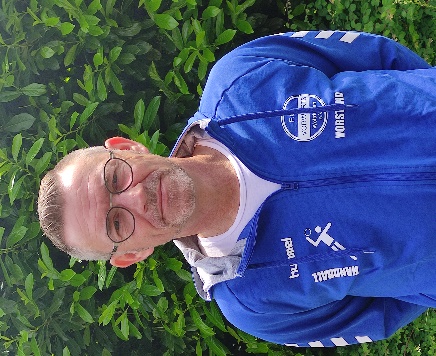 Abteilungsleiter: Stefan Kinzius Tel.: 0151 40064431stefan.kinzius@handball-wettringen.de                           Aufgabenbereiche: Moderation Vorstandssitzung HandballTeilnahme Vorwärts VorstandssitzungenVerhandlung bei Trainerverpflichtungen (Abschlussgespräch)Ehrungen/ VerabschiedungenOrganisation Jahreshauptversammlung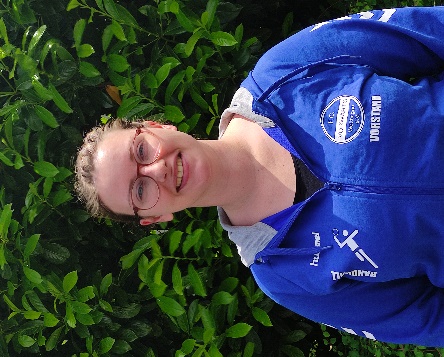 Stellvertr.Abteilungsleiterin: Eva RateringTel.: 0173 9794008eva.ratering@handball-wettringen.de                           Aufgabenbereiche:Teilnahme Vorstandssitzungen HandballTeilnahme Vorwärts VorstandssitzungenOrganisation Ibbenbüren (Anmeldungen…)Vertretung in allen Belangen des 1. Vorsitzenden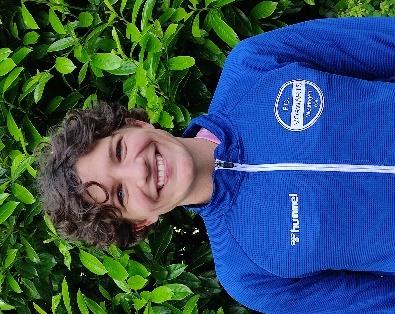 Kassiererin: Lara Fitzke  Tel.: 0176 80297530lara.fitzke@handball-wettringen.de                           Aufgabenbereiche: Verwaltung der AbteilungskostenBuchungen müssen mit Vorstand abgesprochen seinSchiedsrichterkosten mit Dolores verrechnen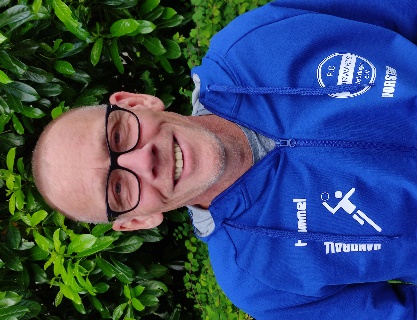 Seniorenobmann: Hartmut Wiegers Tel.: 0171 6859799hartmut.wiegers@handball-wettringen.deAufgabenbereiche:Bindeglied Senioren- Teams/ Handball VorstandBesetzung der Trainerpositionen im Senioren BereichAnsprechpartner für Trainer und Teamkoordinatoren der Senioren- MannschaftenAnsprechpartner bei sportlichen Anliegen der Senioren- Teams (z.B. Einspruch, Sperre, Trainervertrag…)Vertretung bei Kreis- bzw. Staffeltagen der Senioren. TeamsVertretung der Senioren- Mannschaften im geschäftsführenden Vorstand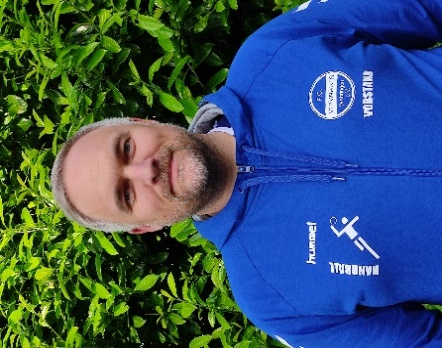 Jugendobmann: Dennis WichmannTel.: 0171 1257470dennis.wichmann@handball-wettringen.deAufgabenbereiche:                                                                      Steuerung der Ausrichtung der JugendabteilungFestlegung der TrainingszeitenBesetzung der Trainerpositionen im JugendbereichAnsprechpartner für alle Anliegen der JugendkoordinatorenAdministrative Aufgaben > Phönix (Vereinsverwaltung im Handballverband)Ansprechpartner Vereins- MailadressenAnsprechpartner für Funktionäre des Handballverbandes/ Handballkreis und anderen VereinenErweiterter Vorstand der Handball- Abteilung: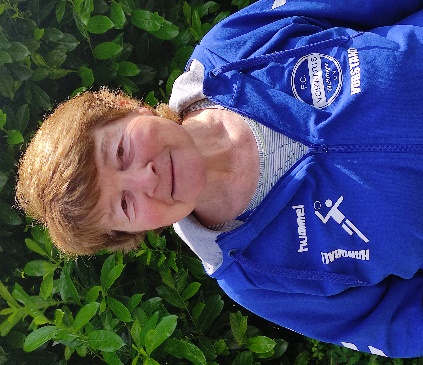 Spielwartin: Dolores Kleideiter  Tel.: 02557-1602dolores.kleideiter@handball-wettringen.de                           Aufgabenbereiche: Hallenbelegung an den WochenendenSpieltermine für die SaisonSpielverlegungSpieltermine in die „Wettringer Woche“ setzenSchirikosten an Trainer erstattenKassiererplan für 1./ 2./3. Damen erstellenPasswesenTeilnahme an Handball- VorstandssitzungenSchreiben des Protokolls in Vorstandssitzungen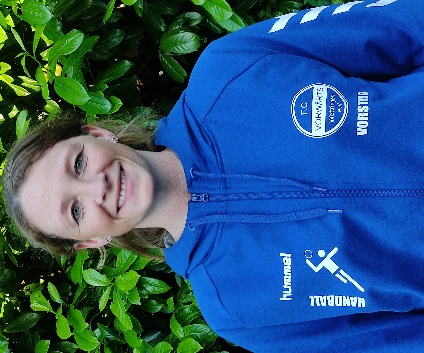 Stellvertr. Spielwartin: Christin SchmidtTel.: 0175 7827345christin.schmitt@handball-wettringen.de                           Aufgabenbereiche:Anlegung der KaderlistenVertretung von Dolores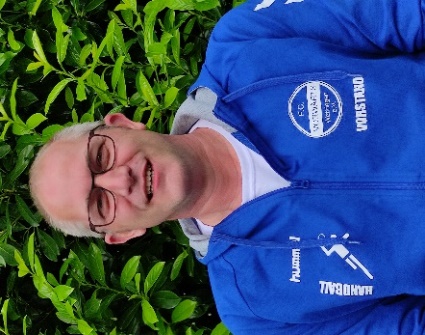 Schiedsrichterwart: Gerhard Röll (Rölli)Tel.: 0172 6466795gerhard.roell@handball-wettringen.de                           Aufgabenbereiche:Akquirieren neuer SchiedsrichterAnsprechpartner für alle bestehenden SchiedsrichterAnsprechpartner, wenn Schiedsrichter für Testspiele benötigt werden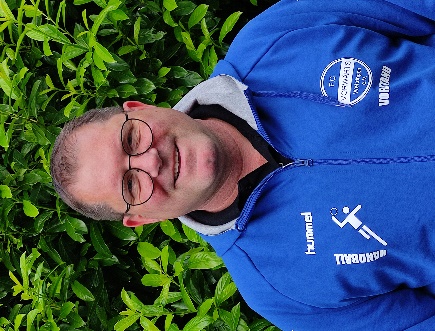 Materialwart: Michael BüscherTel: 0179 2344466michael.buescher@handball-wettringen.de                           Aufgabenbereiche:Ansprechpartner für Material, bzw. TrainingsutensilienKoordinator für Bestellung von TrikotagenAnsprechpartner für Fragen bzgl. der SporthalleUnsere Jugend- Koordinatoren:Aufgaben der Jugend- Koordinatoren: Erste Ansprechpartner für die Trainer für alle organisatorischen ThemenVermittler bei Interessenskonflikten zwischen den MannschaftenVernetzung aller Trainer eines JahrgangsVernetzung zwischen den Jahrgängen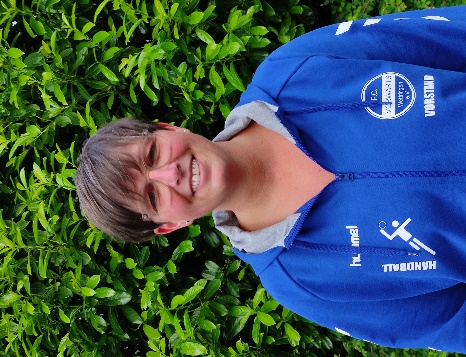 Koordinatorin Minis bis E- Jugend: Bianca HohmuthTel.: 0176 47003872bianca.hohmuth@handball-wettringen.de                           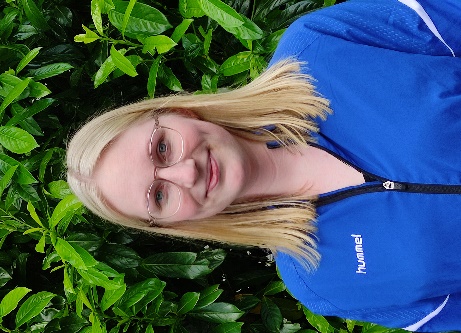 Koordinatorin D/C-Jugend: Ina Wieking Tel.: 01575 6999727ina.wieking@handball-wettringen.de                           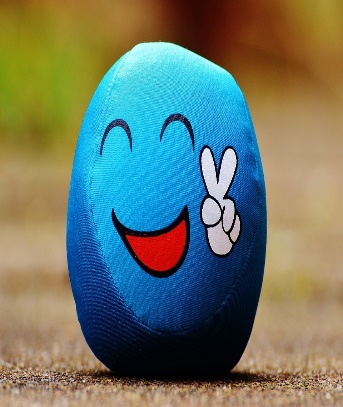 Koordinatorin D/C-Jugend: Andrea Schulte- SutrumTel.: 0172 2795665andrea.schulte-sutrum@handball-wettringen.de                           Koordinatorin B/A- Jugend: Lies GudeTel.: 0176 63333288lies.gude@handball-wettringen.de                           Unsere Senioren- Koordinatoren:Aufgaben der Senioren- Koordinatoren: Bindeglied zwischen Mannschaft und VorstandAnsprechpartner für den SeniorenobmannAktives Mitwirken bei mannschaftsübergreifenden AktionenTeilnahme an den VorstandsitzungenKoordinatorin 1.Damen:Tel.: Mail: Koordinatorin 2.Damen:Tel.:Mail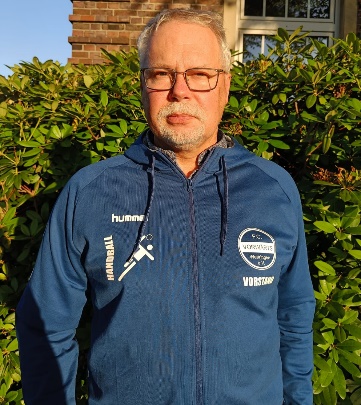 Koordinator 3.Damen: Uwe SeifertTel.: 0151 50178421uwe.seifert@handball-wettringen.de                           Koordinatorin 4.Damen: Ina WiekingTel.: 0157 56999727ina.wieking@handball-wettringen.de                           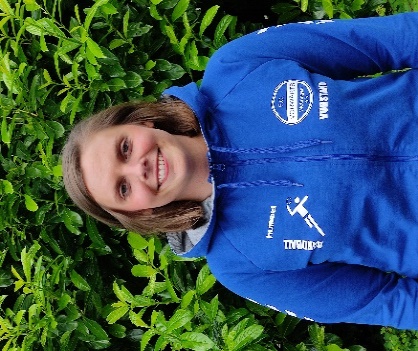 Koordinatorin 5.Damen: Miriam DeitersTel.: 0176 70477191miriam.deiters@handball-wettringen.de                           